Конспект НОД  по художественной литературе в старшей группе на тему:«Серая Звёздочка» Б. Заходера». Цель: Ознакомление детей с художественной литературойЗадачи:Образовательно – познавательные задачи: Поддерживать интерес ко всему живому; Развивать нравственные чувства; Донести идейное содержание произведения до детей: некрасивый – не значит плохой и бесполезный. Мотивированно отнестись к поступкам героев, давать характеристику героям. Формировать умение представить себе сказочного героя во всем многообразии его чертРечевая задача: Продолжать учить детей говорить связно, чётко, последовательно.     3. Словарная задача:        • Обогатить: слизняк, гусеница.        • Уточнить, закрепить: деревья, кусты, цветы.        • Активизировать: звёздочка, бабочка, жаба, скворец, колючки.     4.Воспитательная задача: Воспитывать интерес к творчеству Бориса Заходера.     5. Развивающая задача:          Развивать память, внимание, восприятие, мышление.Оборудование: Иллюстрации к произведению.ХОД ЗАНЯТИЯВоспитатель: Ребята, сегодня у нас с вами очень интересное занятие, но прежде чем сказать какое, я вам загадаю загадки. Они ну очень простые, поэтому вы быстро их отгадаете. Готовы?1. Под соснами, под ёлкамиЛежит мешок с иголками. (Ёж.)Как догадались?2. Не зверь, не птица,Всех боится,Наловит мух –И в воду – плюх! (Жаба.)Как догадались?3. На шесте – дворец,Во дворце – певец,А зовут его… (Скворец.)Как догадались?II часть. Основная.Воспитатель: Какие вы молодцы! Ребята, сейчас я вам прочту произведение, про жабу, про учёного скворца, про ежей и ещё много про что. А называется оно «Серая звёздочка» и написал это произведение Борис Заходер.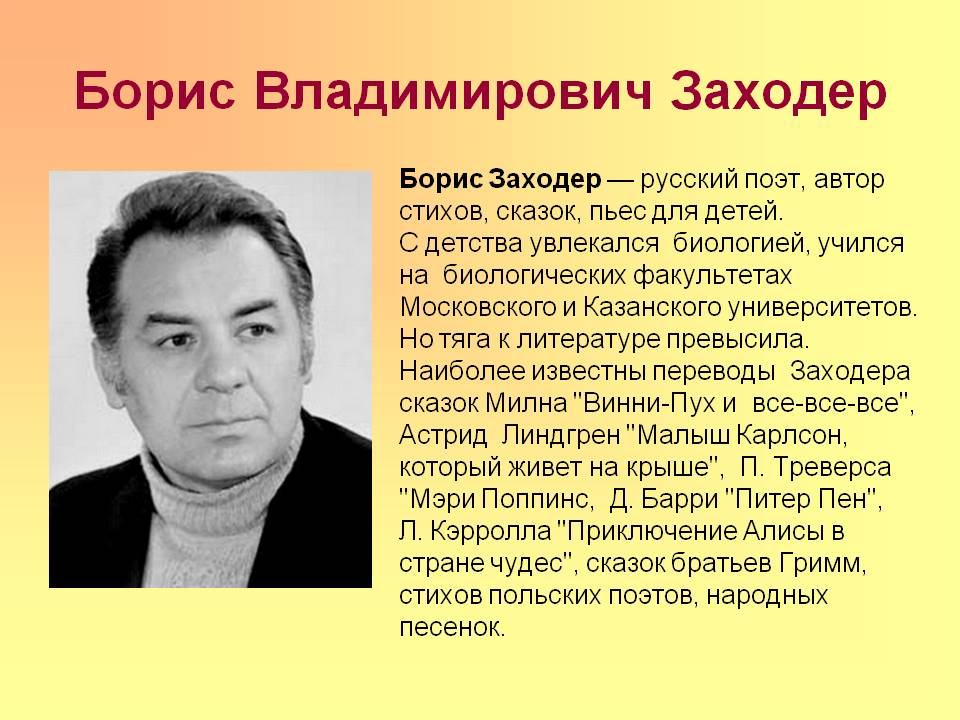 Воспитатель: Ребята, а что вы знаете про ежей? Какие они? Ответы детей………Воспитатель: А жаба? Как вы себе представляете жабу? Ответы детей…..Начинаю чтение произведения и параллельно выставляю картинки по сюжету на магнитную доску.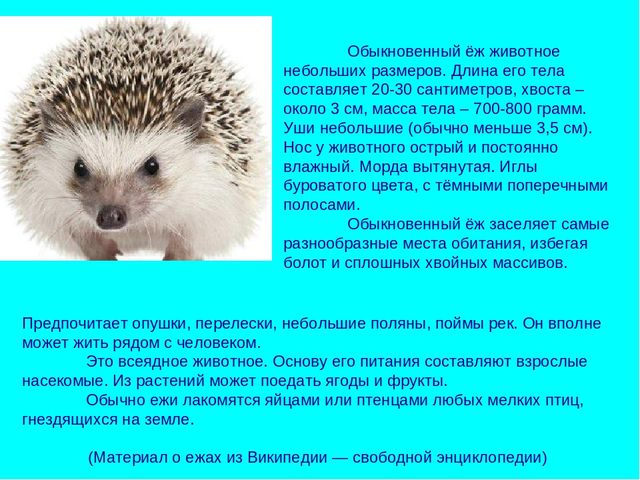 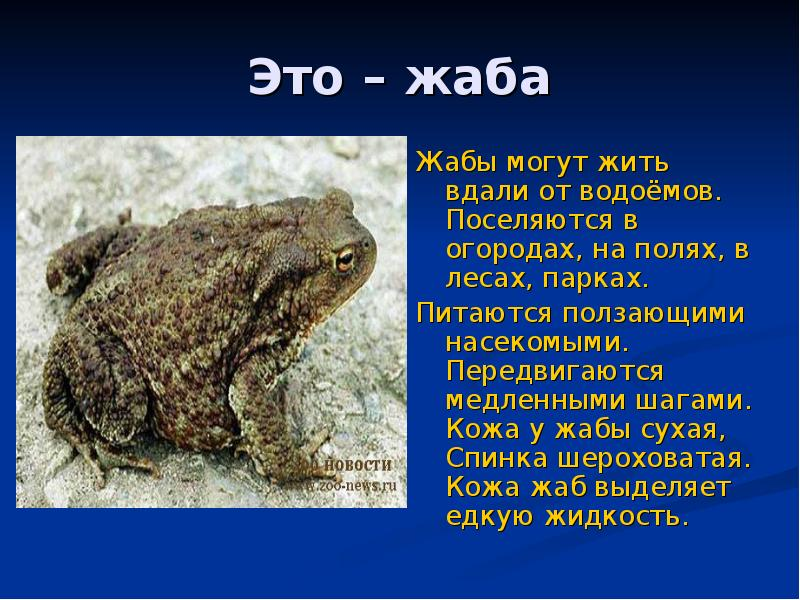 Воспитатель: А что такое анютины глазки, маргаритки, розы, колокольчики, Иван – да – Марья, астры?  Ответы детей…….Воспитатель: Молодцы, вы много знаете. Ну, а сейчас устраиваетесь поудобнее, я начинаю читать. Слушайте внимательно, после прочтения я буду задавать вопросы и пойму, как вы хорошо запомнили и насколько внимательно слушали. (Чтение произведения)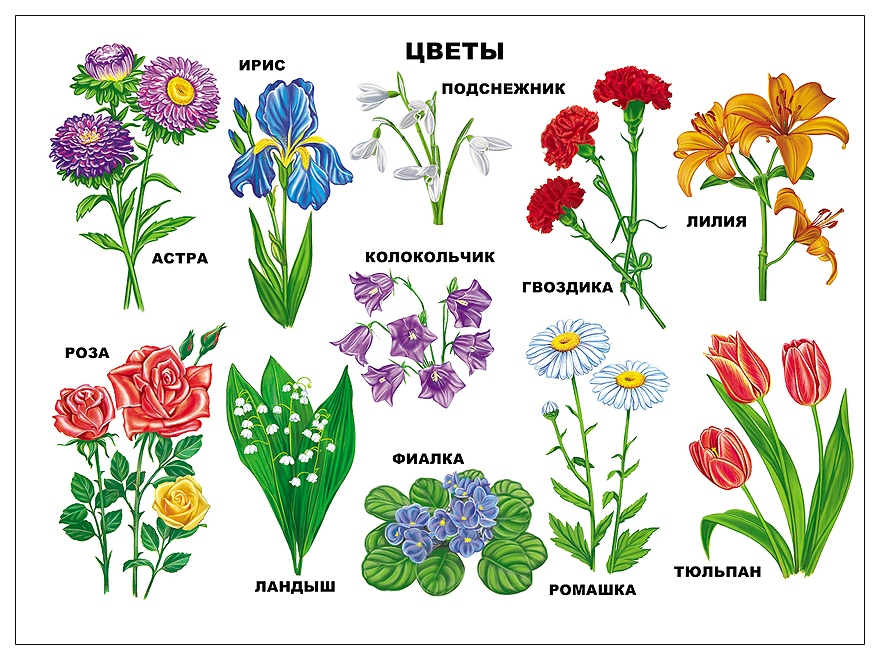 Беседа по содержанию прочитанного. Задаю детям вопросы:Кто написал это произведение? (Произведение написал Борис Заходер.)Ребята, о чем это произведение? О Серой звёздочке (жабе, которую все любили и которая приносила пользу цветам.)Почему ученый скворец предложил назвать жабу Серая звездочка?Что вам еще  запомнилось больше всего? (Что цветы любили её такой, какая она есть.)За что все любили Серую звездочку? (За то, что она защищала цветы и кусты от врагов – слизняков и гусениц.)Почему Глупый мальчишка кидал камни в Серую звездочку? (Потому что он думал, что она ядовитая.)Правильно поступал Глупый мальчишка? (Нет.)А Серая звездочка, по-вашему, выполняла хорошее дело? (Да, защищала растения от врагов.)Вам понравилось это произведение? (Да.)Кто из героев этой сказки вам понравился  больше других и почему? А чему оно учит? (Тому, что нельзя смотреть только на внешние признаки, нужно видеть суть.)Ребята, мы все засиделись, давайте немного отдохнем.1, 2, 3, 4, 5!(Шагаем на месте.)Все умеем мы считать.(Хлопаем в ладоши.)Отдыхать умеем тоже.(Прыжки на месте.)Руки за спину положим,(Руки за спину.)Голову поднимем выше(Подняли голову выше.)И легко-легко подышим.(Глубокий вдох-выдох.)Подтянитесь на носочках –Столько раз,Ровно столько, сколько пальцев(Показали, сколько пальцев на руках.)На руке у вас.(Поднимаемся на носочках 10 раз.)3. Повторное чтение отрывков произведения.4. Выводы. Задаю детям вопросы:• Так что же нам хотел рассказать автор? (Что жабы на самом деле не плохие, даже не смотря на то, что они некрасивые. Они приносят пользу.)